Patrocinio del Presidente del Consiglio regionale della Puglia concesso con atto n. 1095
 del 22/05/2018			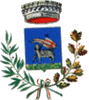 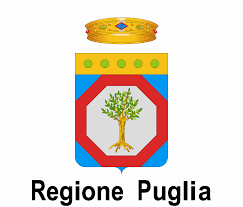 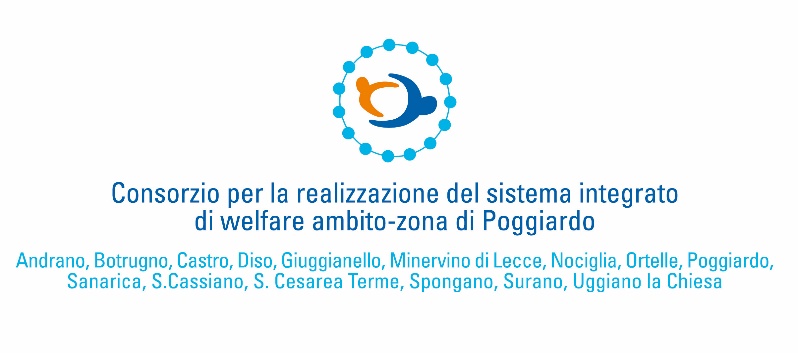 INAUGURAZIONE DEL CENTRO ANTI VIOLENZA “RENATA FONTE” Venerdì 22 giugno ore 19,00 – Chiostro ex Convento dei Cappuccini DisoCONVEGNO LA VIOLENZA CONTRO LE DONNE E I MINORISaluti:Antonella Carrozzo (Sindaco di Diso)Salvatore Ruggeri (Assessore al Welfare della Regione Puglia)Antonio Gabellone (Presidente della Provincia di Lecce)Giuseppe Pesino (Presidente dell’Assemblea dei Sindaci dell’Ambito di Poggiardo)Fernando Antonio Minonne (Presidente del CdA dell’Ambito di Poggiardo)Interventi:Vittoriana Abate (Giornalista RAI)Maria Luisa Toto (Presidente Associazione “Donne insieme” onlus)Mario Loizzo (Presidente del Consiglio della Regione Puglia)Antonio De Donno (Procuratore della Repubblica)Nicola Fucarino (Vice Questore di Lecce)
Poggiardo, 18.06.2018
              Il Presidente 			                                                           Il Presidente
 dell’Assemblea dei Sindaci	                                                      del Consiglio di Amministrazione
          Giuseppe Pesino			                                       Fernando A. Minonne